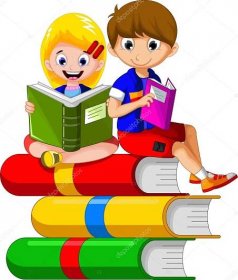 BŘEZEN MĚSÍC ČTENÁŘŮ6. 3. – 17. 3. - zápisné zdarma pro nové čtenáře (děti a mládež)  amnestie/odpuštění poplatků za upomínky/8. 3.	- kvízy pro seniory – trénování pamětiSOUTĚŽ PRO DĚTI – má oblíbená kniha  nakresli obrázek o knize, kterou máš rád23. 3. - Jarmila Mandžuková – beseda – Zdraví je v naší hlavěMENŠÍ BURZA KNIH – cena za 1 ks – 5,- Kč (celý měsíc)